Информационное письмодля руководителей и преподавателей специальности Стоматология ортопедическая медицинских училищ и колледжей Российской Федерации от 17.04.2012 г.Уважаемые коллеги!	Приглашаем Вас принять участие в Межрегиональном методическом семинаре для преподавателей специальности Стоматология ортопедическая медицинских училищ и колледжей Российской Федерации в рамках 6-го Межрегионального профессионального конкурса   студентов   зуботехнических отделений учреждений среднего   медицинского  образования России «Реализация ФГОС СПО по специальности стоматология ортопедическая: актуальные вопросы, противоречия,  пути решения».          В ходе работы семинара планируется обсуждение следующих вопросов:Основные тенденции развития среднего медицинского образования в России.Инновационные подходы к формированию ОПОП по специальности «Стоматология ортопедическая» ФГОС СПО.Формирование профессиональных компетенций зубных техников в условиях симуляционного центра.Методическое обеспечение практической подготовки студентов специальности Стоматология ортопедическая.Социальное партнерство в условиях реализации ФГОС СПО по специальности Стоматология ортопедическая.Современные подходы к повышению квалификации и аттестации педагогических работников в условиях реализации ФГОС СПО.Роль исследовательской работы в реализации компетентностной модели образования.Социальная практика, как эффективный ресурс формирования компетенций.Время проведения семинара - 14 мая 2012 г.  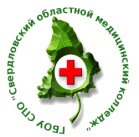            МИНИСТЕРСТВО  ЗДРАВООХРАНЕНИЯ  СВЕРДЛОВСКОЙ  ОБЛАСТИГОСУДАРСТВЕННОЕ  БЮДЖЕТНОЕ  ОБРАЗОВАТЕЛЬНОЕ  УЧРЕЖДЕНИЕСРЕДНЕГО  ПРОФЕССИОНАЛЬНОГО  ОБРАЗОВАНИЯ«СВЕРДЛОВСКИЙ  ОБЛАСТНОЙ  МЕДИЦИНСКИЙ  КОЛЛЕДЖ»620014, г. Екатеринбург, ул. Репина, 2 аТел.: (343) 376 – 35 – 57, 376 – 30 – 85; факс (343) 383 – 46 – 59E-mail: somk@somkural.ru